17th May, 2024Animal Club WorkshopDear Parent(s)/Carer(s),This term Year 1, 2 and 3 are focusing on animals in science. The children will be exploring and sorting animals into group types, talking about animal diets, as well as looking at their habitats.To engage the children’s curiosity and to support their learning, they are going to have the opportunity to become animal handlers! ‘Animal Club’ will be coming into school on Thursday 20th June, to provide a workshop for the children all about African animals and their habitats. 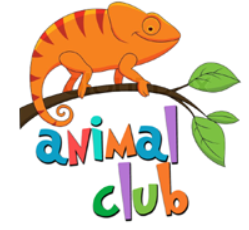 We would like to ask for a contribution of £3.50 per child to cover the cost of this workshop. As a school we do rely on parents making a contribution towards school trips and workshops as we have a limited budget. This must be paid via Parent Pay.Yours sincerely Mrs Harland, Miss Shaikh and Miss AbbasiYear 1/2 teachersAnimal Club WorkshopI give permission for my child to take part in the above workshop and will pay £3.50 via Parent Pay.Child’s Name ________________________________________Class ________Signed Parent/Carer  _______________________________________________17th May, 2024Animal Club WorkshopDear Parent(s)/Carer(s),This term Year 1, 2 and 3 are focusing on animals in science. The children will be exploring and sorting animals into group types, talking about animal diets, as well as looking at their habitats.To engage the children’s curiosity and to support their learning, they are going to have the opportunity to become animal handlers! ‘Animal Club’ will be coming into school on Thursday 20th June, to provide a workshop for the children all about African animals and their habitats. We would like to ask for a contribution of £3.50 per child to cover the cost of this workshop. As a school we do rely on parents making a contribution towards school trips and workshops as we have a limited budget. This must be paid via Parent Pay.Yours sincerely Mrs Bagri, Mrs Khan and Miss BamboroughYear 2 teachersAnimal Club WorkshopI give permission for my child to take part in the above workshop and will pay £3.50 via Parent Pay.Child’s Name ________________________________________Class ________Signed Parent/Carer  _______________________________________________17th May, 2024Animal Club WorkshopDear Parent(s)/Carer(s),This term Year 1, 2 and 3 are focusing on animals in science. The children will be exploring and sorting animals into group types, talking about animal diets, as well as looking at their habitats.To engage the children’s curiosity and to support their learning, they are going to have the opportunity to become animal handlers! ‘Animal Club’ will be coming into school on Thursday 20th June, to provide a workshop for the children all about African animals and their habitats. We would like to ask for a contribution of £3.50 per child to cover the cost of this workshop. As a school we do rely on parents making a contribution towards school trips and workshops as we have a limited budget. This must be paid via Parent Pay.Yours sincerely Mrs FoxVines TeacherAnimal Club WorkshopI give permission for my child to take part in the above workshop and will pay £3.50 via Parent Pay.Child’s Name ________________________________________Class ________Signed Parent/Carer  _______________________________________________